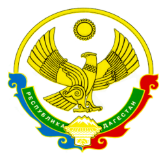 РЕСПУБЛИКИ ДАГЕСТАНМУНИЦИПАЛЬНОЕ КАЗЕННОЕ ОБЩЕОБРАЗОВАТЕЛЬНОЕ УЧРЕЖДЕНИЕ«НОВОКУЛИНСКАЯ СРЕДНЯЯ ОБЩЕОБРАЗОВАТЕЛЬНАЯ ШКОЛА №1» УПРАВЛЕНИЕ ОБРАЗОВАНИЯ  МО «НОВОЛАКСКИЙ РАЙОН»МКОУ «Новокулинская СОШ №1»368162 с. Новокули                                     тел.: 8988 695 5267              e-mail: novokulinscay1@mail.ruИНН - 0524005180                                                                                                                  КПП - 0524011001Приказ28.08.2020                                                                                                        № 55О закреплении за каждым классом МКОУ «Новокулинская СОШ №1»  отдельного учебного кабинета, в котором дети обучаются по всем предметам В соответствии с санитарно-эпидемиологическими  правилами СП 3.1/2.4.3598-20 «Санитарно-эпидемиологические требования к устройству, содержанию и организации работы образовательных организаций и других объектов социальной инфраструктуры для детей и молодёжи в условиях распространения новой распространения короновирусной инфекции (COVID -19)», в целях предотвращения распространения новой короновирусной ПРИКАЗЫВАЮ:Закрепить за каждым классом МКОУ «Новокулинская СОШ №1» (1 смены) учебный кабинет, в котором дети обучаются по всем предметам, за исключением занятий, требующих специального оборудования:1  класс - кабинет № 32 класс – кабинет № 143 класс – кабинет № 74 класс – кабинет № 25 класс – кабинет № 126 класс – кабинет № 217 класс – кабинет № 98 класс – кабинет № 209  класс – кабинет № 2310  класс – кабинет № 1111 класс – кабинет № 15Учителям-предметникам проводить следующие учебные занятия в специализированных кабинетах:физическая культура – спортивный зал.	3. Контроль за исполнением настоящего приказа оставляю за собой.Директор школы:                                                             Р.К.Султанова